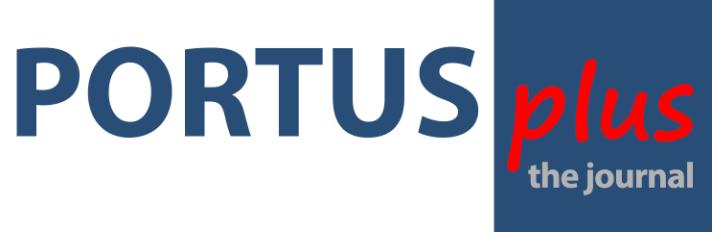 Curriculum (Texte en anglais)University Diplômes obtenus…, Qualifications…, Activités en cours.., Collaborations ..., Participations à des conférences…, etc.Max. 1.000 caractères (espaces inclus)PublicationsArticles de l'auteur, concernant les thèmes de la “Call for papers”, publications papier et en ligne.Pursuant to article 13 of (UE) Regulation 2016/679 “General Data Protection Regulation” (GDPR 2016/679), which contains provisions for the protection of the personal data of people and other subjects, the personal data provided will be treated in compliance with the aforementioned regulation and with the confidentiality to which the Journal is subjected.Date……………………………….Signature…………………………………………….PORTUSplus_the online Journal of RETERETE Publisher, , ISSN: 2039-6422ANNEXE DProfil professionnelProfil professionnelAuteur/s (Nom, Prénom) Organisation/Institution d'appartenance Intitulé exact du poste/Rôle actuel Rue/n.° Code Postale Ville Pays/État E-mail Photographie 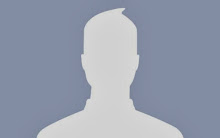 Bref CVTexte en Anglais pour la publication sur le site www.portusplus.org (en construction)Max 300 caractères